附件3考点平面图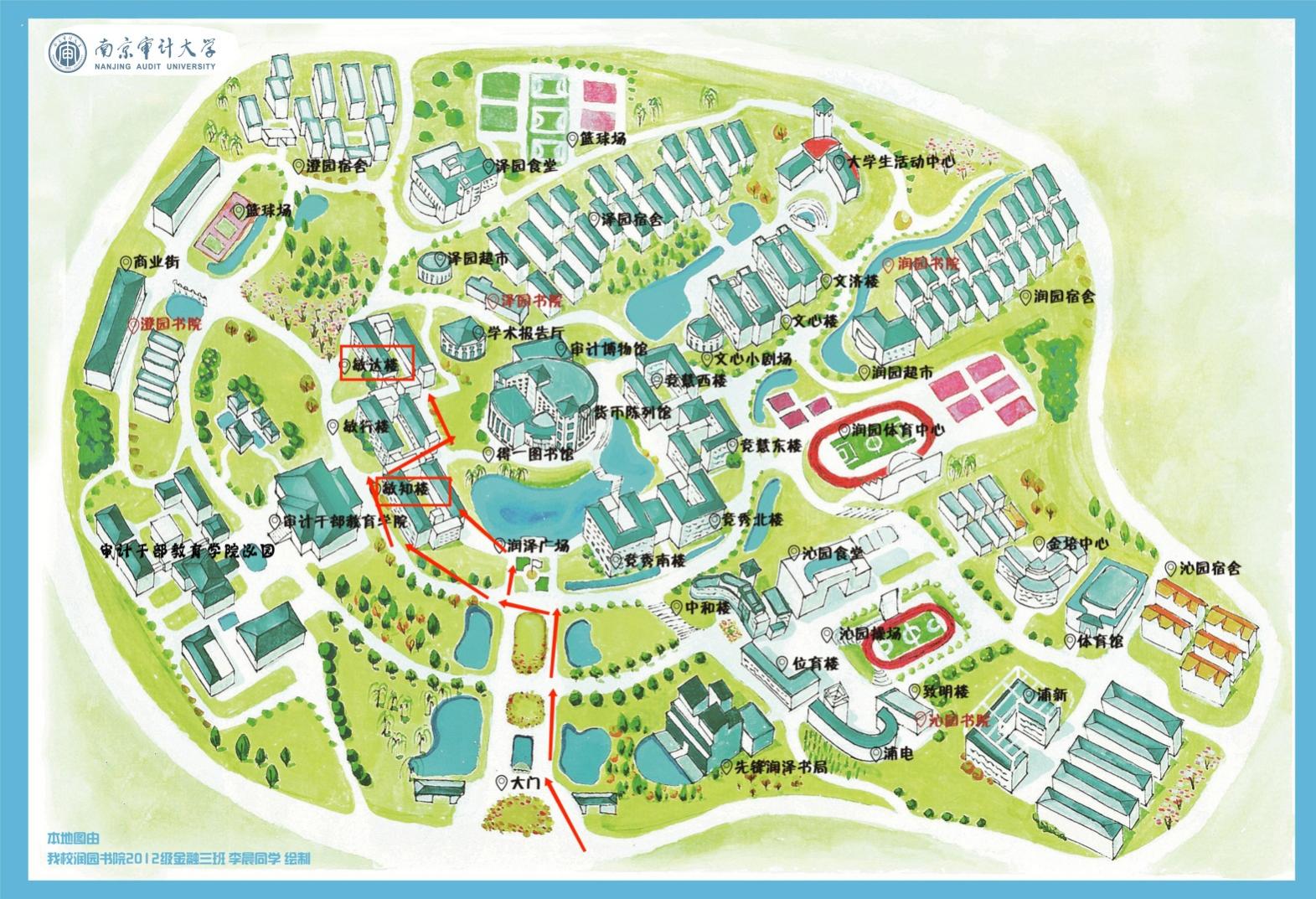 